РЕСПУБЛИКА  КРЫМНИЖНЕГОРСКИЙ РАЙОННОВОГРИГОРЬЕВСКОЕ СЕЛЬСКОЕ ПОСЕЛЕНИЕАДМИНИСТРАЦИЯ  НОВОГРИГОРЬЕВСКОГО СЕЛЬСКОГО  ПОСЕЛЕНИЯПОСТАНОВЛЕНИЕ28.04.2022 г.с.Новогригорьевка 	№67Об утверждении Плана мероприятий по реализации на территориимуниципального образования Новогригорьевское сельское поселение Нижнегорского района Республики Крым в 2022 – 2025 годах Стратегии государственной национальной политики Российской Федерации на периоддо 2025 года.соответствии с Федеральным законом от 06 октября 2003 года №131-ФЗ «Об общих принципах организации местного самоуправления в Российской Федерации», Указом Президента Российской Федерации от 19 декабря 2012 года № 1666 «О Стратегии государственной национальной политики Российской Федерации на период до 2025 года», Указом Президента Российской Федерации от 06 декабря 2018 года № 703 «О внесении изменений в Стратегию государственной национальной политики Российской Федерации на период до 2025 года, утвержденную Указом Президента Российской Федерации от 19 декабря 2012 года № 1666», Законом Республики Крым от 21 августа 2014 года № 54-ЗРК «Об основах местного самоуправления в Республике Крым», распоряжением Совета министров Республики Крым от 31 марта 2022 года №399-р «Об Утверждении Плана мероприятий по реализации в Республике Крым в 2022-2025 годах Стратегии государственной национальной политики Российской Федерации на период до 2025 года», руководствуясь Уставом муниципального образования Новогригорьевское сельское поселение Нижнегорского района Республики Крым, администрация Новогригорьевского сельского поселенияПОСТАНОВЛЯЕТ:1.Утвердить План мероприятий по реализации на территории муниципального образования Новогригорьевское сельское поселение Нижнегорского района Республики Крым в 2022 – 2025 годах Стратегии государственной национальной политики Российской Федерации на период до 2025 года (прилагается).2.Исполнителям плана мероприятий:2.1.Обеспечить своевременное выполнение Плана мероприятий.2.2.Информациб о выполнении Плана мероприятий предоставлять  в сектор  по вопросам межнациональных отношений отдела культуры, межнациональных отношений и религий администрации Нижнегорского района ежегодно до 20 декабря.3.Признать утратившим силе постановление администрации Новогригорьевского сельского поселения от 21.01.2020 года №14.2. «Об утверждении Плана мероприятий по реализации на территории муниципального образования Новогригорьевское сельское поселение Нижнегорского района Республики Крым в 2020 – 2021 годах Стратегии государственной национальной политики Российской Федерации на период до 2025 года».4. Настоящее постановление разместить для обнародования на официальном сайте администрации Новогригорьевского сельского поселения в сети «Интернет» , а также на информационном стенде Новогригорьевского сельского поселения по адресу: Республика Крым, Нижнегорский район, с.Новогригорьевка, ул.Мичурина, 59.5.Постановление вступает в силу со дня его подписания.6. Контроль за исполнением настоящего постановления оставляю за собой.Председатель Новогригорьевского сельского совета-глава администрацииНовогригорьевского сельского поселения 		           	 А..М.Данилин      Приложение №1к постановлению администрации Пшеничненскогосельского поселения Нижнегорского районаРеспублики Крым от 28.04.2022г. № 67ПЛАН МЕРОПРИЯТИЙпо реализации на территории муниципального образования Новогригорьевское сельское поселение Нижнегорского района Республики Крым в 2020-2021 годах Стратегии государственной национальной политики Российской Федерации на период до 2025 годаIV. Содействие этнокультурному и духовному развитию народов Российской ФедерацииV. Формирование системы социальной и культурной адаптации иностранных граждан в Российской Федерации и их интеграции в российское обществоИндикаторыИндикаторы№НаименованиеНаименованиеНаименованиеСроки  Ответственные  ОтветственныеОсновные направления государственнойОсновные направления государственнойОсновные направления государственнойОсновные направления государственной(количественные или(количественные или№НаименованиеНаименованиеНаименованиеисполне  Ответственные  ОтветственныеОсновные направления государственнойОсновные направления государственнойОсновные направления государственнойОсновные направления государственнойкачественные) длякачественные) дляп/писполненациональной политикинациональной политикикачественные) длякачественные) дляп/пниянациональной политикинациональной политикиконтроля исполненияконтроля исполнениямероприятиямероприятиямероприятияния  исполнители  исполнителиконтроля исполненияконтроля исполнениямероприятиямероприятиямероприятия  исполнители  исполнителимероприятиямероприятиямероприятиямероприятия Обеспечение равноправия граждан и реализация их конституционных прав Обеспечение равноправия граждан и реализация их конституционных прав Обеспечение равноправия граждан и реализация их конституционных прав Обеспечение равноправия граждан и реализация их конституционных прав Обеспечение равноправия граждан и реализация их конституционных прав Обеспечение равноправия граждан и реализация их конституционных прав Обеспечение равноправия граждан и реализация их конституционных прав Обеспечение равноправия граждан и реализация их конституционных правМониторингМониторингобращенийобращенийОбеспечениеравенства  прав  и  свобод  человека  и  гражданинаравенства  прав  и  свобод  человека  и  гражданинаравенства  прав  и  свобод  человека  и  гражданинаМониторингМониторингобращенийобращенийнезависимоот  расы,  национальности,  языка,  происхождения,от  расы,  национальности,  языка,  происхождения,от  расы,  национальности,  языка,  происхождения,граждан о фактах нарушений принципаграждан о фактах нарушений принципаграждан о фактах нарушений принципаграждан о фактах нарушений принципаграждан о фактах нарушений принципаграждан о фактах нарушений принципанезависимоот  расы,  национальности,  языка,  происхождения,от  расы,  национальности,  языка,  происхождения,от  расы,  национальности,  языка,  происхождения,граждан о фактах нарушений принципаграждан о фактах нарушений принципаграждан о фактах нарушений принципаграждан о фактах нарушений принципаграждан о фактах нарушений принципаграждан о фактах нарушений принципаАдминистрация НовогригорьевскогоАдминистрация Новогригорьевскогоимущественного или должностного положения, места жительства,имущественного или должностного положения, места жительства,имущественного или должностного положения, места жительства,имущественного или должностного положения, места жительства,равноправияравноправияАдминистрация НовогригорьевскогоАдминистрация Новогригорьевскогоимущественного или должностного положения, места жительства,имущественного или должностного положения, места жительства,имущественного или должностного положения, места жительства,имущественного или должностного положения, места жительства,равноправияравноправияАдминистрация НовогригорьевскогоАдминистрация Новогригорьевскогоотношениякрелигии,убеждений,принадлежностикравноправияравноправиясельскогоотношениякрелигии,убеждений,принадлежностикграждан    независимограждан    независимограждан    независимоотрасыисельскогоотношениякрелигии,убеждений,принадлежностикграждан    независимограждан    независимограждан    независимоотрасыисельскогообщественным объединениям, а также других обстоятельств приобщественным объединениям, а также других обстоятельств приобщественным объединениям, а также других обстоятельств приобщественным объединениям, а также других обстоятельств приграждан    независимограждан    независимограждан    независимоотрасыипоселения;общественным объединениям, а также других обстоятельств приобщественным объединениям, а также других обстоятельств приобщественным объединениям, а также других обстоятельств приобщественным объединениям, а также других обстоятельств принациональностей,  языка,  отношениянациональностей,  языка,  отношениянациональностей,  языка,  отношениянациональностей,  языка,  отношениянациональностей,  языка,  отношениякпоселения;общественным объединениям, а также других обстоятельств приобщественным объединениям, а также других обстоятельств приобщественным объединениям, а также других обстоятельств приобщественным объединениям, а также других обстоятельств приКоличествообращений  граждан;национальностей,  языка,  отношениянациональностей,  языка,  отношениянациональностей,  языка,  отношениянациональностей,  языка,  отношениянациональностей,  языка,  отношениякпоселения;приеме  на  работу,  замещении  должностей  государственной  иприеме  на  работу,  замещении  должностей  государственной  иприеме  на  работу,  замещении  должностей  государственной  иприеме  на  работу,  замещении  должностей  государственной  иКоличествообращений  граждан;национальностей,  языка,  отношениянациональностей,  языка,  отношениянациональностей,  языка,  отношениянациональностей,  языка,  отношениянациональностей,  языка,  отношениякприеме  на  работу,  замещении  должностей  государственной  иприеме  на  работу,  замещении  должностей  государственной  иприеме  на  работу,  замещении  должностей  государственной  иприеме  на  работу,  замещении  должностей  государственной  иКоличествообращений  граждан;религии, убеждений, принадлежности крелигии, убеждений, принадлежности крелигии, убеждений, принадлежности крелигии, убеждений, принадлежности крелигии, убеждений, принадлежности крелигии, убеждений, принадлежности кежегодноприеме  на  работу,  замещении  должностей  государственной  иприеме  на  работу,  замещении  должностей  государственной  иприеме  на  работу,  замещении  должностей  государственной  иприеме  на  работу,  замещении  должностей  государственной  иналичиерелигии, убеждений, принадлежности крелигии, убеждений, принадлежности крелигии, убеждений, принадлежности крелигии, убеждений, принадлежности крелигии, убеждений, принадлежности крелигии, убеждений, принадлежности кежегодномуниципальной   службы,   формировании   кадрового   резерва;муниципальной   службы,   формировании   кадрового   резерва;муниципальной   службы,   формировании   кадрового   резерва;муниципальной   службы,   формировании   кадрового   резерва;наличиерелигии, убеждений, принадлежности крелигии, убеждений, принадлежности крелигии, убеждений, принадлежности крелигии, убеждений, принадлежности крелигии, убеждений, принадлежности крелигии, убеждений, принадлежности кежегодномуниципальной   службы,   формировании   кадрового   резерва;муниципальной   службы,   формировании   кадрового   резерва;муниципальной   службы,   формировании   кадрового   резерва;муниципальной   службы,   формировании   кадрового   резерва;наличиеобщественнымобщественнымобщественныммуниципальной   службы,   формировании   кадрового   резерва;муниципальной   службы,   формировании   кадрового   резерва;муниципальной   службы,   формировании   кадрового   резерва;муниципальной   службы,   формировании   кадрового   резерва;(отсутствие)фактов   нарушенияобщественнымобщественнымобщественнымпринятие  мерпринятие  мерпо  недопущению  дискриминации  по  признакупо  недопущению  дискриминации  по  признаку(отсутствие)фактов   нарушенияобщественнымобщественнымобщественнымпринятие  мерпринятие  мерпо  недопущению  дискриминации  по  признакупо  недопущению  дискриминации  по  признаку(отсутствие)фактов   нарушенияобъединениям,объединениям,атакжедругихдругихпринятие  мерпринятие  мерпо  недопущению  дискриминации  по  признакупо  недопущению  дискриминации  по  признакупринципа равноправия гражданпринципа равноправия гражданобъединениям,объединениям,атакжедругихдругихнациональнойнациональнойпринадлежностиприпринципа равноправия гражданпринципа равноправия гражданобстоятельств,обстоятельств,в том числе при приемев том числе при приемев том числе при приемев том числе при приеменациональнойнациональнойпринадлежностиприобстоятельств,обстоятельств,в том числе при приемев том числе при приемев том числе при приемев том числе при приемеосуществленииосуществленииорганамиместногообстоятельств,обстоятельств,в том числе при приемев том числе при приемев том числе при приемев том числе при приемеосуществленииосуществленииорганамиместного1.наработу,приформированииформированииформированииосуществленииосуществленииорганамиместного1.наработу,приформированииформированииформированиисамоуправления своей деятельностисамоуправления своей деятельностисамоуправления своей деятельности1.наработу,приформированииформированииформированиисамоуправления своей деятельностисамоуправления своей деятельностисамоуправления своей деятельности1.кадрового резервакадрового резервакадрового резервасамоуправления своей деятельностисамоуправления своей деятельностисамоуправления своей деятельностикадрового резервакадрового резервакадрового резерваII. Укрепление общероссийской гражданской идентичности и единства многонационального народа Российской Федерации, обеспечение межнационального мира и согласия, гармонизация межнациональных (межэтнических),межконфессиональных отношений.II. Укрепление общероссийской гражданской идентичности и единства многонационального народа Российской Федерации, обеспечение межнационального мира и согласия, гармонизация межнациональных (межэтнических),межконфессиональных отношений.II. Укрепление общероссийской гражданской идентичности и единства многонационального народа Российской Федерации, обеспечение межнационального мира и согласия, гармонизация межнациональных (межэтнических),межконфессиональных отношений.II. Укрепление общероссийской гражданской идентичности и единства многонационального народа Российской Федерации, обеспечение межнационального мира и согласия, гармонизация межнациональных (межэтнических),межконфессиональных отношений.II. Укрепление общероссийской гражданской идентичности и единства многонационального народа Российской Федерации, обеспечение межнационального мира и согласия, гармонизация межнациональных (межэтнических),межконфессиональных отношений.II. Укрепление общероссийской гражданской идентичности и единства многонационального народа Российской Федерации, обеспечение межнационального мира и согласия, гармонизация межнациональных (межэтнических),межконфессиональных отношений.Администрация Новогригорьевскогосельского поселения;Содействие проведению торжественныхСохранение и приумножение духовного, исторического имероприятий, приуроченных кНовогроигорьевская  школакультурного наследия и потенциала многонациональногопраздничным и памятным датам вежегоднонарода Российской Федерации (российской нации)Количество участниковистории народов России, в томежегоднопосредством пропаганды идей патриотизма,Количество участниковистории народов России, в томпосредством пропаганды идей патриотизма,мероприятийчисле посвященных:ДК с.НовогригорьевкаСК с.Владиславовка и с.Коренноеединства и дружбы народов, межнациональногомероприятийчисле посвященных:ДК с.НовогригорьевкаСК с.Владиславовка и с.Коренноеединства и дружбы народов, межнационального2.(межэтнического) согласия2.2.1.Международному дню родного языкаежегодноАдминистрация Новогригорьевского сельского поселения,Новогригорьевская школа ДК с.НовогригорьевкаСК с.Владиславовка и с.Коренное, библиотекиПовышение интереса к изучению истории, культуры и языков народов Российской Федерации, значимых исторических событий, ставших основой государственных праздников и памятных дат, связанных с реализацией государственной национальной политики Российской Федерации..Количество участников мероприятий2.2.Дню Победы советского народа в Великой отечественной войне 1941-1945г.г.ежегодноАдминистрация Новогригорьевского сельского поселения Новогригорьевская школа ДК с.НовогригорьевкаСК с.Владиславовка и с.КоренноеСохранение и приумножение духовного, исторического и культурного наследия и потенциала многонационального народа Российской Федерации (российской нации) посредством пропаганды идей патриотизма, единства и дружбы народов, межнационального (межэтнического) согласия; повышение интереса к изучению истории, культуры и языков народов Российской Федерации, значимых исторических событий, ставших основой государственных праздников и памятных дат, связанных с реализацией государственной национальной политики Российской Федерации; предупреждение попыток фальсификации истории РоссииКоличество  участников мероприятий2.3.Дню славянской письменности и культурыАдминистрация Новогригорьевского сельского поселения Новогригорьевская школа ДК с.НовогригорьевкаСК с.Владиславовка и с.Коренное, библиотекиПовышение интереса к изучению истории, культуры и языков народов Российской Федерации, значимых исторических событий, ставших основой государственных праздников и памятных дат, связанных с реализацией государственной национальной политики Российской ФедерацииКоличество  участников мероприятий2.4.Дню РоссииежегодноАдминистрация Новогригорьевского сельского поселения Новогригорьевская школа ДК с.НовогригорьевкаСК с.Владиславовка и с.Коренное, библиотекиПовышение интереса к изучению истории, культуры и языков народов Российской Федерации, значимых исторических событий, ставших основой государственных праздников и памятных дат, связанных с реализацией государственной национальной политики Российской ФедерацииКоличество мероприятий;Количество участников2.4.мероприятий2.5.Дню народного единстваежегодноАдминистрация Новогригорьевского сельского поселения Новогригорьевская школа ДК с.НовогригорьевкаСК с.Владиславовка и с.Коренное, библиотекиПовышение интереса к изучению истории, культуры и языков народов Российской Федерации, значимых исторических событий, ставших основой государственных праздников и памятных дат, связанных с реализацией государственной национальной политики Российской ФедерацииКоличество  участников мероприятий2.6.Дню Общекрымского референдума 2014 года и Дню воссоединения Крыма с РоссиейежегодноАдминистрация Новогригорьевского сельского поселения Новогригорьевская школа ДК с.НовогригорьевкаСК с.Владиславовка и с.Коренное, библиотекиПовышение интереса к изучению истории, культуры и языков народов Российской Федерации, значимых исторических событий, ставших основой государственных праздников и памятных дат, связанных с реализацией государственной национальной политики Российской ФедерацииКоличество  участников мероприятий2.7Участие  во Всероссийской просветительской акции «Большой этнографический диктант» ежегодноАдминистрация Новогригорьевского сельского поселения Новогригорьевская школа ДК с.НовогригорьевкаСК с.Владиславовка и с.Коренное, библиотекиСохранение и приумножение духовного, исторического и культурного наследия и потенциала многонационального народа Российской Федерации (российской нации) посредством пропаганды идей патриотизма, единства и дружбы народов, межнационального (межэтнического) согласия; Предупреждение попыток  фальсификации истории России;Сохранение  и развитие  культуры  межнациональных (межэтнических) отношений в Российской ФедерацииКоличество  участников мероприятийМероприятие, посвященное Дню единения славянежегодноАдминистрация Новогригорьевского сельского поселения Новогригорьевская школа ДК с.НовогригорьевкаСК с.Владиславовка и с.Коренное, библиотекиСохранение  и развитие  культуры  межнациональных (межэтнических) отношений в Российской ФедерацииКоличество  участников мероприятий2.8.2.8.2.9.Мероприятие, посвященное Дню возрожденияреабилитированных народов КрымаАдминистрация НовогригорьевскогоСохранение и приумножение духовного, исторического и культурного наследия и потенциала многонационального народа Российской Федерации (российской нации) посредством пропаганды идей патриотизма, единства и дружбы народов, межнационального (межэтнического) согласия; Предупреждение попыток  фальсификации истории России;Сохранение  и развитие  культуры  межнациональных (межэтнических) отношений в Российской ФедерацииМероприятие, посвященное Дню возрожденияреабилитированных народов КрымаежегодноАдминистрация НовогригорьевскогоСельского поселения,   ДК с.Новогригорьевка с.Владиславовка и с.КоренноеКоличество участниковСельского поселения,   ДК с.Новогригорьевка с.Владиславовка и с.КоренноеКоличество участниковмероприятий.III. Обеспечение социально-экономических условий для эффективной реализации Государственной национальной политики Российской Федерации в Республике Крым.III. Обеспечение социально-экономических условий для эффективной реализации Государственной национальной политики Российской Федерации в Республике Крым.III. Обеспечение социально-экономических условий для эффективной реализации Государственной национальной политики Российской Федерации в Республике Крым.III. Обеспечение социально-экономических условий для эффективной реализации Государственной национальной политики Российской Федерации в Республике Крым.III. Обеспечение социально-экономических условий для эффективной реализации Государственной национальной политики Российской Федерации в Республике Крым.III. Обеспечение социально-экономических условий для эффективной реализации Государственной национальной политики Российской Федерации в Республике Крым.III. Обеспечение социально-экономических условий для эффективной реализации Государственной национальной политики Российской Федерации в Республике Крым.III. Обеспечение социально-экономических условий для эффективной реализации Государственной национальной политики Российской Федерации в Республике Крым.ежегодноежегодноАдминистрация Новогригорьевского сельского поселенияАдминистрация Новогригорьевского сельского поселенияАдминистрация Новогригорьевского сельского поселенияПовышение эффективности системы координации деятельности государственных органов  и органов местного самоуправления при реализации государственной национальной политики Российской ФедерацииПовышение эффективности системы координации деятельности государственных органов  и органов местного самоуправления при реализации государственной национальной политики Российской ФедерацииКоличество участниковКоличество участников3.3.Реализация мероприятий, связанных с проведением регионального этапа Всероссийского конкурса «Лучшая муниципальная  практика» по номинации «Укрепление межнационального  мира и согласия, реализация иных мероприятий в сфере национальной политики на муниципальном уровне»Реализация мероприятий, связанных с проведением регионального этапа Всероссийского конкурса «Лучшая муниципальная  практика» по номинации «Укрепление межнационального  мира и согласия, реализация иных мероприятий в сфере национальной политики на муниципальном уровне»Осуществление  мер поддержки, методического и информационного сопровождения деятельности по созданию и развитию популярных среди туристов этнокультурных объектов, этнокультурных парков, в том числе на территории деревень, при формировании в Республике Крым теристических маршрутов, отражающих этнокультурные особенности народов Российской Федерации.Осуществление  мер поддержки, методического и информационного сопровождения деятельности по созданию и развитию популярных среди туристов этнокультурных объектов, этнокультурных парков, в том числе на территории деревень, при формировании в Республике Крым теристических маршрутов, отражающих этнокультурные особенности народов Российской Федерации.Развитие этнографического и культурно-познавательного  туризма, оздоровительных и рекреационных зон, включающих объекты культурного наследия (памятники истории и культуры) народов Российской ФедерацииОсуществление  мер поддержки, методического и информационного сопровождения деятельности по созданию и развитию популярных среди туристов этнокультурных объектов, этнокультурных парков, в том числе на территории деревень, при формировании в Республике Крым теристических маршрутов, отражающих этнокультурные особенности народов Российской Федерации.Осуществление  мер поддержки, методического и информационного сопровождения деятельности по созданию и развитию популярных среди туристов этнокультурных объектов, этнокультурных парков, в том числе на территории деревень, при формировании в Республике Крым теристических маршрутов, отражающих этнокультурные особенности народов Российской Федерации.Осуществление  мер поддержки, методического и информационного сопровождения деятельности по созданию и развитию популярных среди туристов этнокультурных объектов, этнокультурных парков, в том числе на территории деревень, при формировании в Республике Крым теристических маршрутов, отражающих этнокультурные особенности народов Российской Федерации.Администрация НовогригорьевскогоОсуществление  мер поддержки, методического и информационного сопровождения деятельности по созданию и развитию популярных среди туристов этнокультурных объектов, этнокультурных парков, в том числе на территории деревень, при формировании в Республике Крым теристических маршрутов, отражающих этнокультурные особенности народов Российской Федерации.ежегодноАдминистрация Новогригорьевскогоколичество участниковОсуществление  мер поддержки, методического и информационного сопровождения деятельности по созданию и развитию популярных среди туристов этнокультурных объектов, этнокультурных парков, в том числе на территории деревень, при формировании в Республике Крым теристических маршрутов, отражающих этнокультурные особенности народов Российской Федерации.ежегодноАдминистрация Новогригорьевскогоколичество участниковОсуществление  мер поддержки, методического и информационного сопровождения деятельности по созданию и развитию популярных среди туристов этнокультурных объектов, этнокультурных парков, в том числе на территории деревень, при формировании в Республике Крым теристических маршрутов, отражающих этнокультурные особенности народов Российской Федерации.сельского поселенияОсуществление  мер поддержки, методического и информационного сопровождения деятельности по созданию и развитию популярных среди туристов этнокультурных объектов, этнокультурных парков, в том числе на территории деревень, при формировании в Республике Крым теристических маршрутов, отражающих этнокультурные особенности народов Российской Федерации.сельского поселенияОсуществление  мер поддержки, методического и информационного сопровождения деятельности по созданию и развитию популярных среди туристов этнокультурных объектов, этнокультурных парков, в том числе на территории деревень, при формировании в Республике Крым теристических маршрутов, отражающих этнокультурные особенности народов Российской Федерации.4.Осуществление  мер поддержки, методического и информационного сопровождения деятельности по созданию и развитию популярных среди туристов этнокультурных объектов, этнокультурных парков, в том числе на территории деревень, при формировании в Республике Крым теристических маршрутов, отражающих этнокультурные особенности народов Российской Федерации.4.Осуществление  мер поддержки, методического и информационного сопровождения деятельности по созданию и развитию популярных среди туристов этнокультурных объектов, этнокультурных парков, в том числе на территории деревень, при формировании в Республике Крым теристических маршрутов, отражающих этнокультурные особенности народов Российской Федерации.Осуществление  мер поддержки, методического и информационного сопровождения деятельности по созданию и развитию популярных среди туристов этнокультурных объектов, этнокультурных парков, в том числе на территории деревень, при формировании в Республике Крым теристических маршрутов, отражающих этнокультурные особенности народов Российской Федерации.Осуществление  мер поддержки, методического и информационного сопровождения деятельности по созданию и развитию популярных среди туристов этнокультурных объектов, этнокультурных парков, в том числе на территории деревень, при формировании в Республике Крым теристических маршрутов, отражающих этнокультурные особенности народов Российской Федерации.Осуществление  мер поддержки, методического и информационного сопровождения деятельности по созданию и развитию популярных среди туристов этнокультурных объектов, этнокультурных парков, в том числе на территории деревень, при формировании в Республике Крым теристических маршрутов, отражающих этнокультурные особенности народов Российской Федерации.5.Организация и проведение крымскотатарского национального праздника «Хыдырлез»ежегодноАдминистрация Новогригорьевского сельского поселенияОбеспечение сохранения и приумножения духовного и культурного потенциала многонационального  народа Российской Федерации на основе идей единства и дружбы народов, межнационального (межэтнического) согласия;Распространение  знаний об истории и культуре народов Российской Федерации.количество участников6Организация и проведение  духовно-просветительских мероприятий в сфере религииежегодноАдминистрация Новогригорьевского сельского поселенияОбеспечение сохранения и приумножения духовного и культурного потенциала многонационального  народа Российской Федерации на основе идей единства и дружбы народов, межнационального (межэтнического) согласия;Распространение  знаний об истории и культуре народов Российской Федерации.количество участниковПроведение мероприятий в сфере социальной и культурной  адаптации и интеграции иностранных граждан в Российское обществоежегодноНедопущение социальной и территориальной изоляции иностранных граждан, адаптации и интеграции их в российское обществоежегодноАдминистрация НовогригорьевскогоКоличество участниковсельского поселения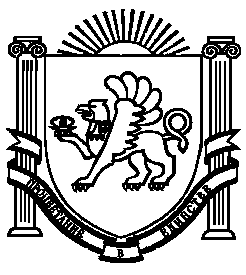 